Как научить ребенка общатьсяКак научить ребенка общатьсяЧтобы ребенок уверенно и спокойно чувствовал себя в компании сверстников, с достойно заканчивал диалог, следует неустанно внушать ему общеизвестный принцип поведения: «Поступай с другими так, как хочешь, чтобы поступали с тобой». Объясните ребенку, что общение должно сводиться к диалогу. Беседуя, мы вроде бы слушаем друг друга, но слышим ли? Так вот, давайте прежде всего учить свое дитя именно слышать другого, быть внимательным к настроению, желаниям, чувствам собеседника.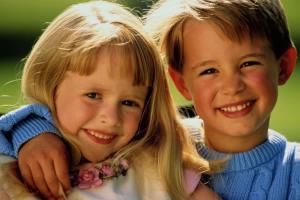 Помогите ребенку усвоить следующие правила, необходимые ему для общения со сверстниками:— Играй честно.— Не дразни других, не приставай со своими просьбами, не выпрашивай ничего.— Не отнимай чужого, но и свое не отдавай без вежливой просьбы.— Если у тебя попросят что-нибудь — дай, если попытаются отнять — защищайся.— Не поднимай руку на того, кто заведомо слабее тебя.— Если тебя зовут играть — иди, не зовут — попросись, в этом нет ничего постыдного.— Не ябедничай, умей хранить доверенные тебе секреты.— Чаще говори: давай вместе играть, давай дружить.— Уважай желания и чувства тех, с кем играешь или общаешься. Ты не лучше всех, но и не хуже.Учиться общаться ребенок может не только в кругу сверстников, но и дома, играя с кем-нибудь из взрослых, которые помогут разобраться в сложной ситуации. Предлагаю поиграть со своим малышом в игру «Что будет, если...». Предложите ребенку следующие ситуации и обсудите с ним каждый из его ответов:— Твой друг, пробегая мимо, нарочно толкнул тебя, но споткнулся сам и упал. Ему очень больно, он плачет. Что ты сделаешь?— Друг без разрешения взял твою игрушку. Что ты сделаешь?— Один мальчик (девочка) постоянно дразнит тебя и смеется над тобой. Как ты поступишь?— Приятель нарочно толкнул тебя, причинив боль. Что ты будешь делать?— Друг или подруга доверили тебе тайну, а тебе очень хочется рассказать об этом маме, папе или еще кому-нибудь. Как ты поступишь?— К тебе в гости пришел друг. Вы с ним тихонечко играете в твоей комнате, тут приходит папа и приносит твое любимое мороженое. Как ты поступишь?Проанализируйте случаи, которые произошли с вашим ребенком или с кем-нибудь из его приятелей. Спросите у него, как при этом вел себя он и как вели себя другие дети; обсудите, кто поступил правильно, а кто нет и как еще можно было поступить... Задавая ребенку вопросы, старайтесь незаметно подвести его к правильному решению проблемы. Это поможет ему обрести уверенность в себе, и со временем он сможет самостоятельно и достойно справляться с возникающими в жизни сложными ситуациями. Проводите такие беседы спокойно, не повышая голоса, если даже услышанное вам неприятно. Обязательно выясните, что заставило его поступить именно так, а не иначе, и объясните, как нужно было повести себя в данной ситуации.Не навязывайте малышу своего мнения. Если вдруг между вами возник спорный вопрос, помните об интересах ребенка. То, что, на ваш взгляд, правильно, не всегда является таковым с его точки зрения. Умейте выслушать его, каким бы спорным, по вашему мнению, ни было то, что он говорит. Непонимание со стороны родителей может отрицательно сказаться на общении с другими людьми (сверстниками и взрослыми). Если малыш не хочет рассказывать о плохих поступках, не настаивайте на этом. Тот факт, что он отказывается об этом говорить, уже свидетельствует, что он осознает неправильность своего поведения и в следующий раз не повторит подобного.Предоставьте право решать некоторые проблемы ему самому. У него все-таки своя жизнь. В детском  саду случается много конфликтных ситуаций. Не спешите  отчитывать  воспитателя, что не углядел. Поговорите с ребёнком: что случилось? Что ты делал, а что сделал другой  ребёнок? Правильно ли ты поступил? А как надо было поступить? Ситуации анализа своего  поведения помогут  осознать  ребёнку своё поведение, увидеть его со стороны.Для полноценного общения необходимо с самого раннего детства развивать у малыша чувство юмора. Начните с воспитания у ребенка чувства самоиронии. Ни в коем случае не путайте его с самоуничижением, заниженной самооценкой. Самоирония поможет ему проще смотреть на собственные недостатки, легко выходить из непростых ситуаций или помогать в подобных случаях товарищам. Приобретя с вашей помощью это замечательное качество, вместо плача на обидную дразнилку или прозвище он ответит улыбкой или скажет что-нибудь смешное, но безобидное, тем самым пристыдив обидчика.Начните развивать ребенка как можно раньше, и тогда он будет готов к преодолению трудностей жизни, ее тернистых тропок и ухабов.Чтобы ребенок уверенно и спокойно чувствовал себя в компании сверстников, с достойно заканчивал диалог, следует неустанно внушать ему общеизвестный принцип поведения: «Поступай с другими так, как хочешь, чтобы поступали с тобой». Объясните ребенку, что общение должно сводиться к диалогу. Беседуя, мы вроде бы слушаем друг друга, но слышим ли? Так вот, давайте прежде всего учить свое дитя именно слышать другого, быть внимательным к настроению, желаниям, чувствам собеседника.Помогите ребенку усвоить следующие правила, необходимые ему для общения со сверстниками:— Играй честно.— Не дразни других, не приставай со своими просьбами, не выпрашивай ничего.— Не отнимай чужого, но и свое не отдавай без вежливой просьбы.— Если у тебя попросят что-нибудь — дай, если попытаются отнять — защищайся.— Не поднимай руку на того, кто заведомо слабее тебя.— Если тебя зовут играть — иди, не зовут — попросись, в этом нет ничего постыдного.— Не ябедничай, умей хранить доверенные тебе секреты.— Чаще говори: давай вместе играть, давай дружить.— Уважай желания и чувства тех, с кем играешь или общаешься. Ты не лучше всех, но и не хуже.Учиться общаться ребенок может не только в кругу сверстников, но и дома, играя с кем-нибудь из взрослых, которые помогут разобраться в сложной ситуации. Предлагаю поиграть со своим малышом в игру «Что будет, если...». Предложите ребенку следующие ситуации и обсудите с ним каждый из его ответов:— Твой друг, пробегая мимо, нарочно толкнул тебя, но споткнулся сам и упал. Ему очень больно, он плачет. Что ты сделаешь?— Друг без разрешения взял твою игрушку. Что ты сделаешь?— Один мальчик (девочка) постоянно дразнит тебя и смеется над тобой. Как ты поступишь?— Приятель нарочно толкнул тебя, причинив боль. Что ты будешь делать?— Друг или подруга доверили тебе тайну, а тебе очень хочется рассказать об этом маме, папе или еще кому-нибудь. Как ты поступишь?— К тебе в гости пришел друг. Вы с ним тихонечко играете в твоей комнате, тут приходит папа и приносит твое любимое мороженое. Как ты поступишь?Проанализируйте случаи, которые произошли с вашим ребенком или с кем-нибудь из его приятелей. Спросите у него, как при этом вел себя он и как вели себя другие дети; обсудите, кто поступил правильно, а кто нет и как еще можно было поступить... Задавая ребенку вопросы, старайтесь незаметно подвести его к правильному решению проблемы. Это поможет ему обрести уверенность в себе, и со временем он сможет самостоятельно и достойно справляться с возникающими в жизни сложными ситуациями. Проводите такие беседы спокойно, не повышая голоса, если даже услышанное вам неприятно. Обязательно выясните, что заставило его поступить именно так, а не иначе, и объясните, как нужно было повести себя в данной ситуации.Не навязывайте малышу своего мнения. Если вдруг между вами возник спорный вопрос, помните об интересах ребенка. То, что, на ваш взгляд, правильно, не всегда является таковым с его точки зрения. Умейте выслушать его, каким бы спорным, по вашему мнению, ни было то, что он говорит. Непонимание со стороны родителей может отрицательно сказаться на общении с другими людьми (сверстниками и взрослыми). Если малыш не хочет рассказывать о плохих поступках, не настаивайте на этом. Тот факт, что он отказывается об этом говорить, уже свидетельствует, что он осознает неправильность своего поведения и в следующий раз не повторит подобного.Предоставьте право решать некоторые проблемы ему самому. У него все-таки своя жизнь. В детском  саду случается много конфликтных ситуаций. Не спешите  отчитывать  воспитателя, что не углядел. Поговорите с ребёнком: что случилось? Что ты делал, а что сделал другой  ребёнок? Правильно ли ты поступил? А как надо было поступить? Ситуации анализа своего  поведения помогут  осознать  ребёнку своё поведение, увидеть его со стороны.Для полноценного общения необходимо с самого раннего детства развивать у малыша чувство юмора. Начните с воспитания у ребенка чувства самоиронии. Ни в коем случае не путайте его с самоуничижением, заниженной самооценкой. Самоирония поможет ему проще смотреть на собственные недостатки, легко выходить из непростых ситуаций или помогать в подобных случаях товарищам. Приобретя с вашей помощью это замечательное качество, вместо плача на обидную дразнилку или прозвище он ответит улыбкой или скажет что-нибудь смешное, но безобидное, тем самым пристыдив обидчика.Начните развивать ребенка как можно раньше, и тогда он будет готов к преодолению трудностей жизни, ее тернистых тропок и ухабов.